Multi-function Tester (TC-V2.12k)OverviewIntroduction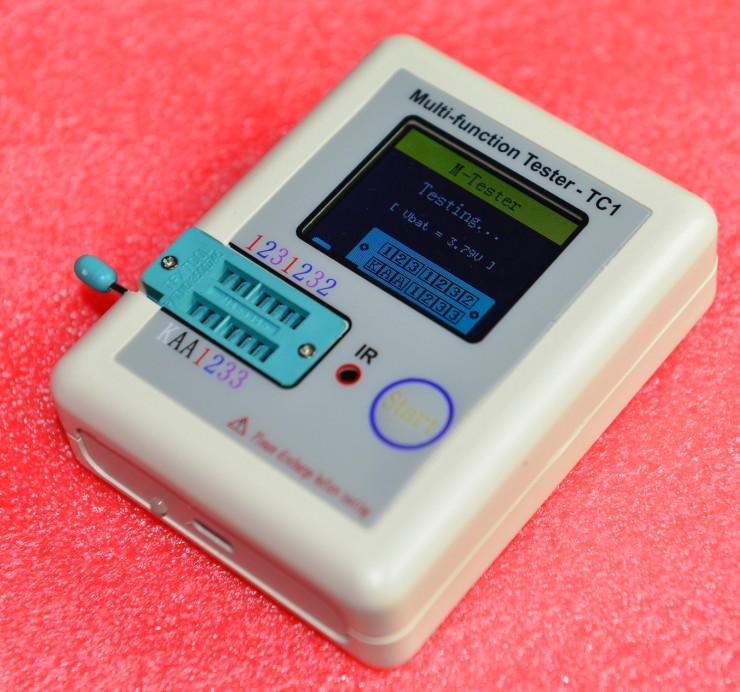 ① - 160x128 TFT display② - Multi function key③ - Transistor test area④ - Zener Diode test area⑤ - IR receiver window⑥ - Micro USB Charging Interface⑦ - Charge indicator LEDFeaturesTC-V2.12k is a TFT graphic display Multifunction Tester.Transistor Tester自动检测NPN和PNP晶体管，N沟道和P沟道MOSFET，二极管（包括双二极管）、晶闸管、三极管、电阻器和电容器等元件Automatic detection of NPN and PNP bipolar transistors, N-channel and P-channel MOSFETs, JFETs, diodes (including double diodes), N- and P-IGBTs, resistors (including potentiometers), inductors, capacitors, thyristors, triacs and battery (0.1-4.5V) Automatic detection of zener diode（0.01-30V）Self test with automatic calibrationIR decoderSupport Hitachi IR codingIR waveform displayInfrared receiving instructionOtherMeasurement results using TFT graphic display(160x128)One key operationAuto Power Off(Timeout Settable)Built-in high capacity rechargeable Li-ion BatteryLi-ion Battery voltage detectionSupport Chinese and English Warning: Built-in Li-ion Battery, it is strictly prohibited the tester immersed in water, or near a heat source!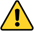  Warning: For your personal safety, please strictly comply with the use of Li-ion Battery specifications and precautions!Operating InstructionsKey operational definitionsMulti-function key has two actions:Short press: Press the key and not less than 10 ms, release key within 1.5 secondsLong press: Press the key more than 1.5 secondsPower onIn the power off state, short press the multifunction key, the tester is turned on and automatically measured.Power on & measurement interface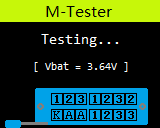 Detect transistorIn the power off state or the test is completed, put the test element into the transistor test area of test seat, and press the locking handle, short press the multifunction key, the tester automatically measure, graphical display of measurement results when testing is complete. Warning: Always be sure to DISCHARGE capacitors before connecting them to the tester! The tester may be damaged before you have switched it on! Warning: We do not recommend using the tester to measure the battery! The battery voltage must be less than 4.5V, otherwise the tester may be damaged!Component placementTest seat are divided into transistors and zener diode test area, detailed in 1.1 Description.No, unknown, or damaged part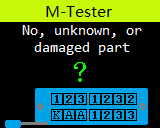 Battery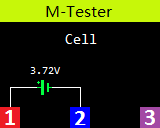 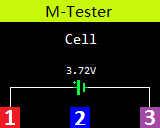 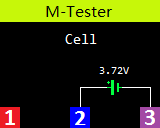 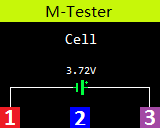 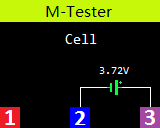 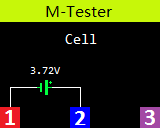 BJT(Bipolar Junction Transistor)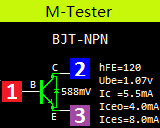 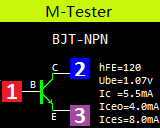 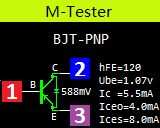 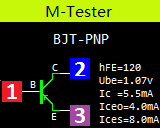 Diode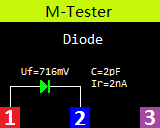 2 Diodes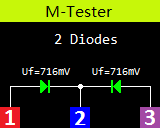 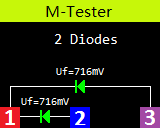 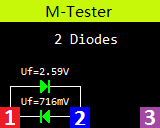 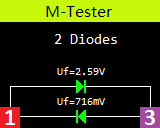 MOSFET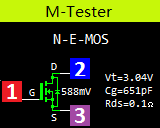 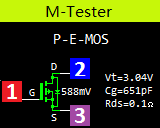 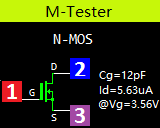 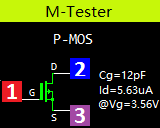 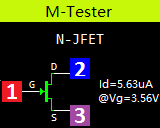 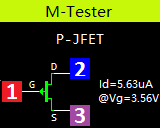 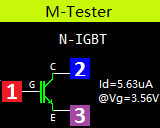 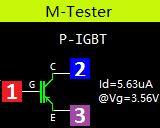 Thyristor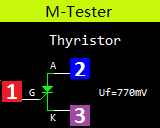 Triac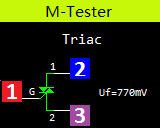 Capacitor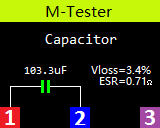 Resistor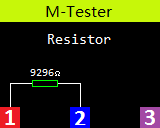 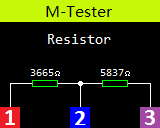 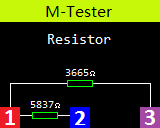 Inductor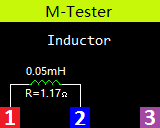 SelftestShort all three Probes, short press the multifunction key, the tester will be automatically calibrates itself.In addition to the calibration process when prompted disconnect external wiring short(Isolate the probes), without the need for other operations.Calibrating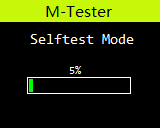 Isolate the probes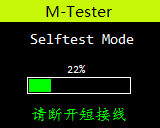 Selftest End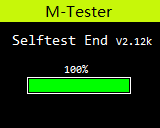  Warning: Do not carry out other operations in the calibration process, so as not to affect the calibration accuracy!Detect Zener diodeIn the power off state or the detection is completed, put the Zener diode into the Zener diode test area of test seat, and press the locking handle, short press the multifunction key, the tester automatically measure, graphical display of measurement results when testing is complete.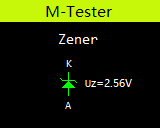  Warning: Do not put the component into transistor test area, otherwise it is impossible to test zener diode!IR decoderAfter the component detection is completed, the infrared remote control at the tester "IR" test hole, press the remote control key, the tester will be display the user code & data code and the corresponding infrared waveform after the successful decoding.If decoding failure, the tester cannot display the user code and data code.The dot at the top right corner to indicate whether it has received the remote control infrared data, red represents infrared data is being received, blue represents decoding success.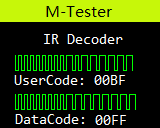  Information：The IR decoder only support Hitachi IR format.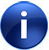 Power offThe Multifunction Tester with automatic shutdown and manual shutdown.Automatic shutdownWhen the component detection completed or IR decoding completed and after reaching the automatically shut down time, the tester automatically shut down.Automatic shutdown time can be set by the hardware jumpers, timeout support for 10s, 15s, 20s and 25s. Factory set to 20s.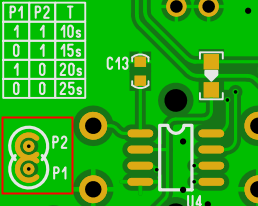  Warning: Adjust the automatic shutdown time required to open the housing, and use an electric soldering iron solder the jumpers. Attention：Please do ESD protection!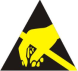 Manual shutdownLong press the multifunction key to force a shutdown in any state, while the measuring element is included.Built-in Li-ion Battery voltage measurementThe built-in Li-ion Battery voltage is measured before detection, when the battery voltage is less than 3.0V will force shutdown, then please charging.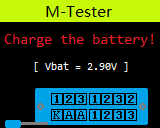 Charging the BatteryThe tester has a standard Micro USB interface, please use an external 5V power supply or USB power charging. Information：Red LED indicates is charging, green LED indicates charging is complete. Warning: Charging input voltage up to 6V, do not exceed the top voltage, or it will damage the tester, and could cause the battery to explode!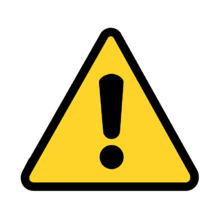 Performance ParametersMultifunction Tester can automatically identify elements and automatic detection of pin layout, and automatic switching range.The main performance parameters are as follows:Note①: Iceo, Ices, Uf displayed only when effectiveNote②: Diode Capacitance, Ir(Reverse Current) displayed only when effectiveNote③: Displayed only when has protecting diodeNote④: ESR, Vloss displayed only when effectiveNote⑤: Measurement of inductors with resistance below 2100ΩFAQPacking ListTester x1, User’s manual x1.ComponentRangeParameter DescriptionBJT-hFE(DC Current Gain), Ube(Base-Emitter Voltage), Ic(Collector Current), Iceo(Collector Cut-off Current (IB=0)), Ices(Collector short Current), Uf(Forward Voltage of protecting diode) ③DiodeForward Voltage <4.50VForward Voltage, Diode Capacitance, Ir(Reverse Current) ②Double DiodesForward Voltage <4.50VForward VoltageZener Diode0.01-4.50V(Transistor test area)Forward Voltage, Reverse VoltageZener Diode0.01-30V(Zener Diode test area)Reverse VoltageMOSFETJFETCg(Gate Capacitance), Id(Drain Current) at Vgs(Gate to Source Threshold Voltag), Uf(Forward Voltage of protecting diode) ④MOSFETIGBTId(Drain Current) at Vgs(Gate to Source Threshold Voltag), Uf(Forward Voltage of protecting diode) ④MOSFETMOSFETVt(Gate to Source Threshold Voltag), Cg(Gate Capacitance), Rds(Drain to Source On Resistance), Uf(Forward Voltage of protecting diode) ④ThyristorIgt(Gate trigger current )<6mAGate trigger voltageTriacIgt(Gate trigger current )<6mAGate trigger voltageCapacitor25pF-100mFCapacitance, ESR(Equivalent Series Resistance),  Vloss ①Resistor0.01-50MΩResistanceInductor0.01mH-20HInductance, DC Resistance ⑤Battery0.1-4.5VVoltage, Battery PolarityQuestionCauseSolutionCannot power onBuilt-in Li-ion Battery is deadCharging the Li-ion Battery, charging methods see section 2.9Inaccurate measurementsInaccurate calibration parametersPlease re-calibration, see section 2.4